http://cms.sbcounty.gov/lus/BuildingSafety/SolarPermitting.aspxGENERAL REQUIREMENTSA.	System size is 10 kW AC CEC rating or less	Y	NB.	Solar system shall be placed on an approved permitted structure	Y	NC. 	The solar array is roof-mounted on one- or two-family dwelling or Garage	Y	ND.	The solar panel/module arrays will not exceed the maximum legal building height	Y	NE.	Solar system is utility interactive and without battery storage	Y	NF.	Permit application and supporting documentation is completed and attached	Y	NG.	The “Small Residential (<10 kW) Solar Permit – Standard Conditions” sheet is attached.	Y	NELECTRICAL REQUIREMENTS (provide a single line diagram to include items A thru E) A.	No more than four photovoltaic module strings are connected to each Maximum Power	Point Tracking (MPPT) input where source circuit fusing is included in the inverter	Y	N	1)	No more than two strings per MPPT input where source circuit fusing is not included	Y	N	2)	Fuses (if needed) are rated to the series fuse rating of the PV module	Y	N	3)	No more than one non-inverter-integrated DC combiner is utilized per inverter	Y	NB.	For central inverter systems: No more than two inverters are utilized	Y	NC.	The PV system is interconnected to a single-phase AC service panel of nominal	120/220 Vac with a bus bar rating of 225 A or less.	Y		ND.  The PV system is connected to the load side of the utility distribution equipment	Y	NE.  A solar PV Standard Plan and supporting documentation is completed and attached. 	Y		NSTRUCTURAL REQUIREMENTS: Complete structural criteria and supporting documentation is attached.	Y	NFIRE SAFETY REQUIREMENTSA.	Clear access pathways to the structure is provided		Y	NB.	Fire Classification solar system is provided	Y	NC.	Sample plaque (CEC 750.10) and warning signs and labels are provided	Y	ND.	A diagram of the roof layout of all panels, modules, 3’-0” clear access pathways and 	approximate locations of electrical disconnecting means and roof access points is completed	 and attached	Y	NNotes:These criteria are intended for expedited solar permitting process.If any items are checked NO, revise design to fit within Eligibility Checklist, otherwise permit application may go through standard process.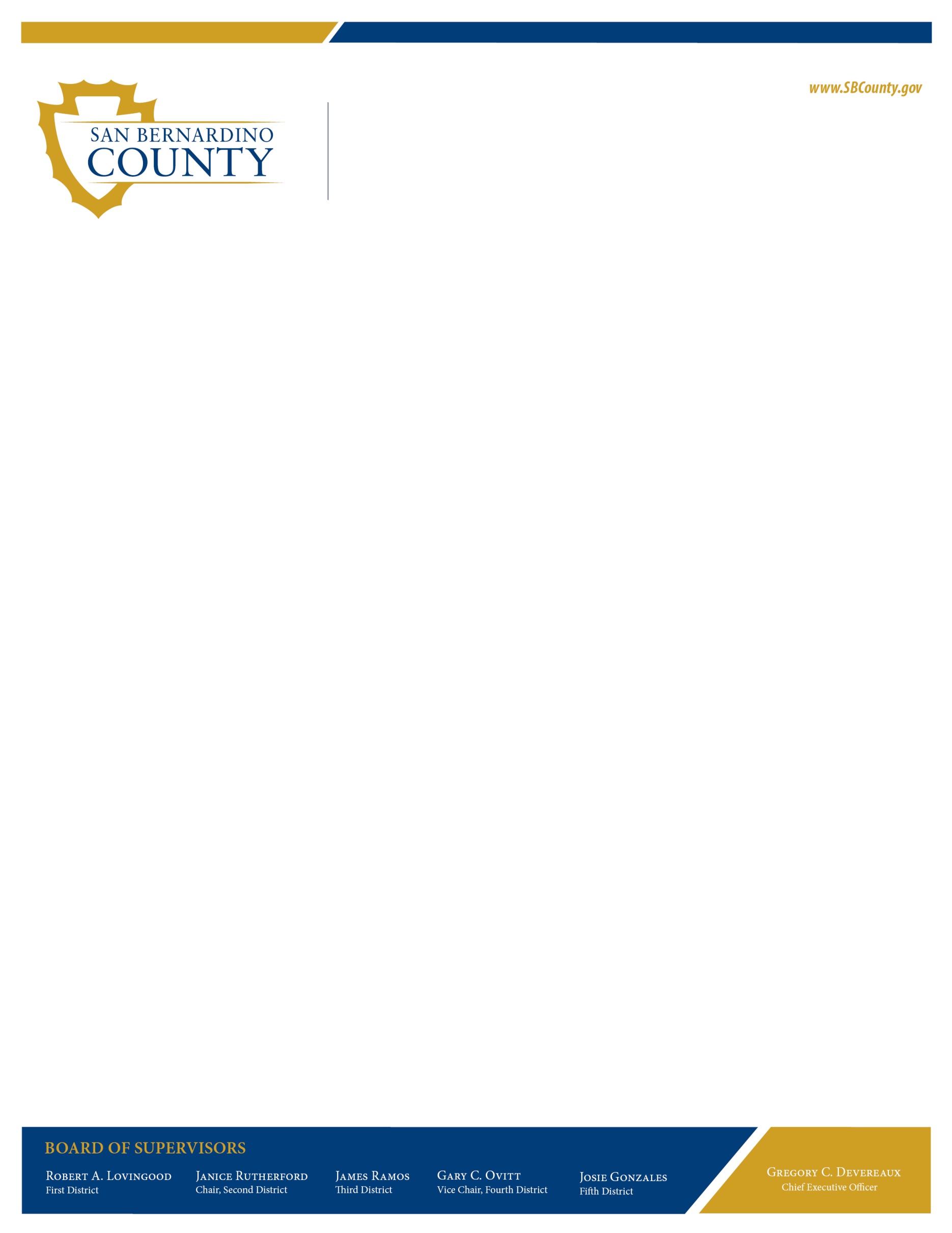 